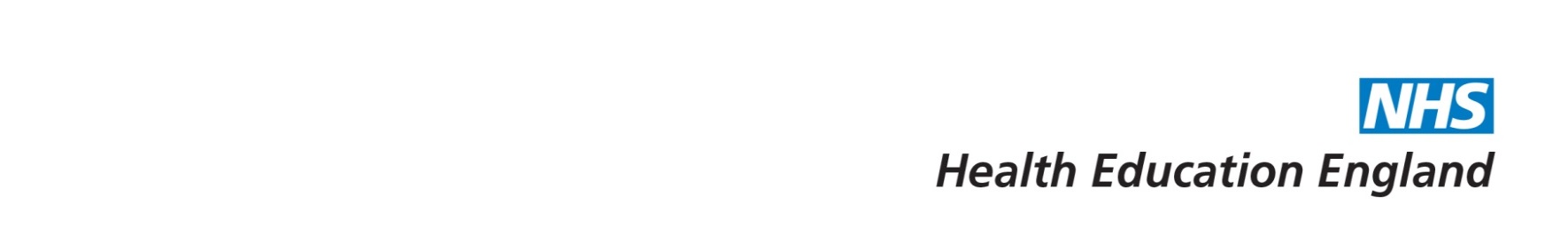 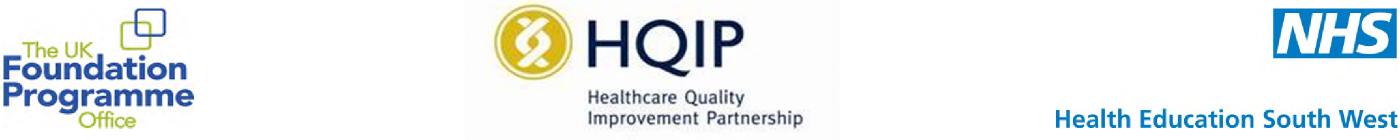 National Foundation Doctors Presentation Day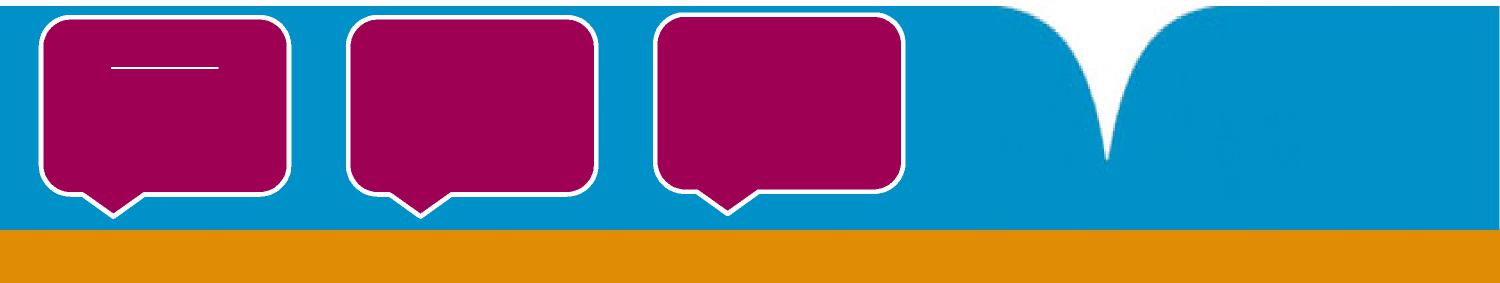 12th January 2018All Foundation Doctors and Trainers are warmly invited to a day of presentations by F1 and F2 doctors. 
Judges to include representatives of the UKFPO, GMC and HQIP.WANTED:Presentations for work completed during your foundation training.To enter, please return the form by November 17th 2017 to Eloise.Ambrose@hee.nhs.uk